	Alla Dirigente Scolastica	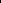 I.C. "l. CALVINO" Galliate prof.ssa Paola Maria FerrarisOGGETTO: Richiesta esonero attività di Educazione Fisica / Scienze motorie	  	PARZIALE		    TOTALE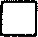 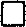    Il/la sottoscritto/a ……………………………………….  genitoredell'alunno/a………………………………………………………..   frequentante nell'anno scolastico……….……….……la classe…….     sez……della Scuola …………………………………………………………………………dichiara che il/la proprio/a figlio/a non potrà partecipare alle lezioni di educazione fisica pere pertantoCHIEDEche il/la proprio/a figlio/a venga esonerato/a dal………………….    al............................dallo svolgere l'attività di Educazione Fisica / Scienze motorie, come da dichiarazione sopra descritta.Data …………………………….			Firma ………………………………………